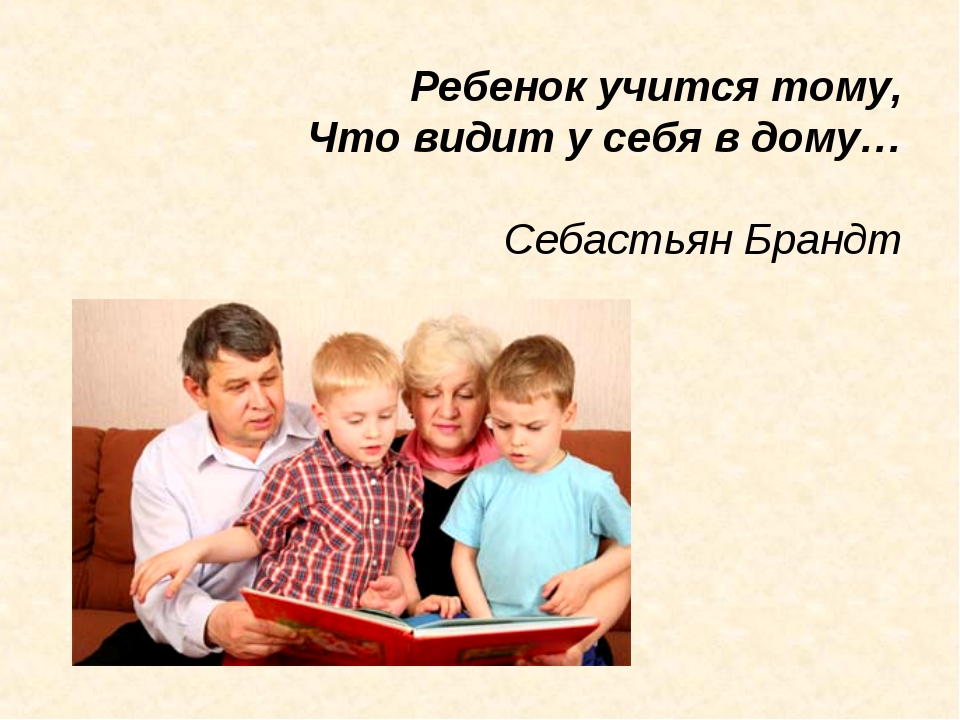 Роль родителей в учебной деятельности Секрет 1 Напомнить ребенку, что домашние задания нужны для отработки того, что в классе объяснял учитель, иначе в долговременную память знания не переходят Секрет 2 Навык выполнения домашней работы без помощи и поддержки взрослого практически не формируется, таковы законы усвоения. Секрет 3 Если родители не контролируют и не помогают выполнять домашнее задание, то ребенок может его не делать и не записывать Секрет 4 Важно первоначально проверять и сопоставлять то, что ребенок записал в дневник и то, что было реально задано – дети порой не записывают часть заданий в дневник Секрет 5 Показывать пример организованности и собранности Секрет 6 Принять, что двойки и тройки в процессе учебы неизбежны, поэтому важно не ругать ребенка за них, а наоборот, помочь разобраться. Важно воспринимать отметки как показатели учебной температуры: двойка –это сигнал к тому, что знания приболели и им нужно лечение, а не нравоучение. Секрет 7 Если ругать ребенка за двойки, то у него может появиться школьная тревожность, которая сильно влияет на успешность ребенка. Родителям необходимо помнить, что в учении важна не столько отметка, сколько реальные знания и умения ученика, его трудолюбие, ответственность, потребность в получении новых знаний. Секрет 8 Не думать, что если мама и папа хорошо учились в школе, то у них обязательно будет ребенок отличник или ударник – мы все разные. Ребенку ничем не помогут рассказы родителей о том, что они окончили школу с золотой медалью, а в ВУЗ с красным дипломом, зато тревожность могут сформировать. Секрет 9 Не требовать от ребенка больше, чем он может в данный момент. Секрет 10 Важно учить ребенка сравнивать свои достижения с его же достижениями, но в предыдущем периоде. Никогда не сравнивать достижения ребенка с другими детьми !!! Секрет 11 Ребенок должен видеть, что ошибаться –это нормально, что ошибаются и мамы, и папы и бабушки и дедушки. Секрет 12 Дети часто воспринимают отметку за работу, как отметку собственной личности, поэтому надо быть предельно тактичным в общении с ребенком и учить разделять: «Я хороший, но в работе я сделал 20 ошибок и поэтому получил 2» Секрет 13 Важно ребенка настраивать на то, что если верить в успех и стараться, то все обязательно получится. 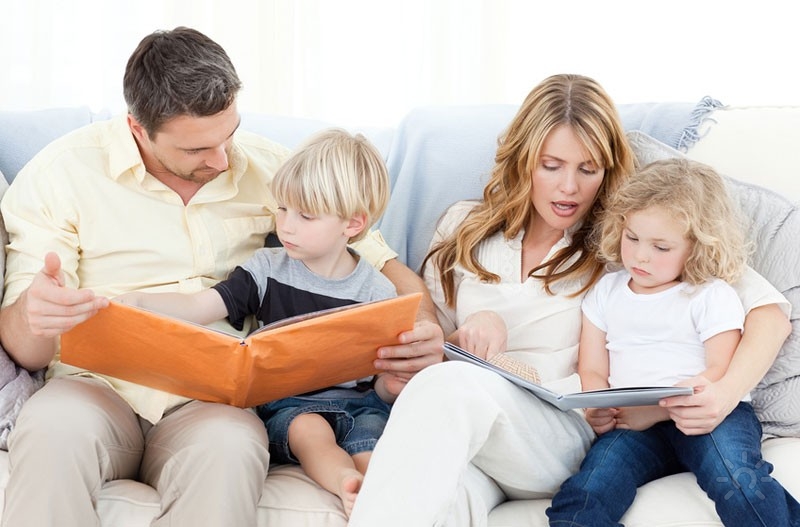 Желаем удачи!